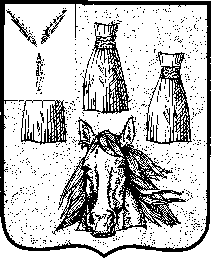 Сельский СоветКрасавского муниципального образования Самойловского муниципального района Саратовской областиРешение№ 42 от 02.04.2019г.                                                                          с. КрасавкаО внесении изменений и дополненийв решение № 23 от 10.12.2018г.«О бюджете Красавскогомуниципального образованияСамойловского муниципального районаСаратовской области на 2019 год и плановый период 2020 и 2021 годов»В соответствии с Бюджетным Кодексом Российской Федерации, в целях уточнения бюджета Красавского муниципального образования Самойловского муниципального района Саратовской области Сельский Совет Красавского муниципального образования РешилПункт 1 подпункт 1 - общий объем расходов в 2019 году в сумме «8094950 руб.00 коп» заменить цифрами «10805083 руб. 89 коп»1.1. Утвердить источники внутреннего финансирования дефицита бюджета в сумме 2859348 руб. 79 коп.2. В соответствии со статьей 96, 158 Бюджетного кодекса Российской Федерации, изменение остатков на счетах по учету средств местного бюджета на 01.01.2019 года направить на увеличение расходной части по администрации Красавского муниципального образования Самойловского муниципального района Саратовской области:- увеличить бюджетные ассигнования по расходам в сумме 1970317 руб. 89 коп., в т.ч. по кодам расходов:- по 0104 подразделу 2130006100 целевой статье 850  виду расходов (уплата налогов, сборов и иных платежей) в сумме 15000 руб.00 коп.- по 0113 подразделу 15303V0000 целевой статье 240 виду расходов (иные закупки товаров, работ и услуг для обеспечения государственных (муниципальных) нужд) в сумме 40000 руб.00 коп.;- по муниципальной программе "Совершенствование местного самоуправления в администрации Красавского муниципального образования на 2019 год и плановый период 2020 и 2021 годы", в т.ч. по кодам расходов: - по 0104 подразделу 32002V0000 целевой статье 240 виду расходов (иные закупки товаров, работ и услуг для обеспечения государственных (муниципальных) нужд) в сумме 77536 руб. 46 коп.;- по муниципальной программе "Межевание и формирование земельных участков в границах Красавского муниципального образования Самойловского муниципального района Саратовской области на 2018 год", в т.ч. по кодам расходов:- по 0412 подразделу 12202V0000 целевой статье 240 виду расходов (иные закупки товаров, работ и услуг для обеспечения государственных (муниципальных) нужд) в сумме 101500 руб. 00 коп.;- по муниципальной программе "Комплексная программа по благоустройству территории Красавского муниципального образования Самойловского муниципального района Саратовской области на 2019-2021 годы", в т.ч. по кодам расходов: - по 0503 подразделу 84004V0000 целевой статье 240 виду расходов (иные закупки товаров, работ и услуг для обеспечения государственных (муниципальных) нужд) в сумме 1480870 руб. 00 коп.;- по муниципальной программе "Оснащение современными энергосберегающими лампами уличного освещения населенных пунктов Красавского МО Самойловского муниципального района Саратовской области на 2019 год", в т.ч. по кодам расходов:- по 0503 подразделу 15404V0000 целевой статье 240 виду расходов (иные закупки товаров, работ и услуг для обеспечения государственных (муниципальных) нужд) в сумме 255411 руб. 43 коп.;4. Внести изменения в приложения № 3, 4, 5, 10 и изложить в редакции настоящего решения.5. Настоящее решение обнародовать в специальных местах обнародования и разместить на официальном сайте администрации Красавского муниципального района в сети «Интернет» http://krasavskoe.ru6. Настоящее решение вступает в силу со дня его подписания.7. Контроль за исполнением настоящего решения оставляю за собой.Глава Красавскогомуниципального образования                                                    С.В. Бережнов Приложение № 3к решению Сельского Совета Красавского муниципального образования
Самойловского муниципального района Саратовской области № 23 от 10.12.2018гВедомственная структура расходов местного бюджета на 2019 год и плановый период 2020 и 2021 годов (ред.Решение № 42 от 02.04.2019г)Приложение № 4к решению Сельского Совета Красавского муниципального образования
Самойловского муниципального района Саратовской области № 23 от 10.12.2018гРаспределение бюджетных ассигнований по разделам, подразделам, целевым статьям и видам расходов классификации расходов местного бюджета на 2019 год и на плановый период 2020 и 2021 годов(ред.Решение № 42 от 02.04.2019г)Приложение № 5к решению Сельского Совета Красавского муниципального образования
Самойловского муниципального района Саратовской области № 23 от 10.12.2018гПеречень муниципальных программ и объемы бюджетных ассигнований на их реализацию на 2019-2021 годы(ред.Решение № 42 от 02.04.2019г)Приложение № 10к решению Сельского Совета Красавского муниципального образования Самойловского муниципального района Саратовской области № 23 от 10 декабря 2018 года Источники внутреннего финансирования дефицита бюджета Красавского муниципального образования на 2019 год и плановый период 2020 и 2021 годов. (ред.Решение № 42 от 02.04.2019г)(руб.)Сельский Совет Красавскогомуниципального образованияСамойловского муниципальногоРайона Саратовской областиКонтрольно-счетная комиссияСамойловского муниципального районаФинансово-экономическое обоснованиеПояснительная записка к проекту решения «О внесении изменений и дополнений в решение Сельского Совета Красавского муниципального образования Самойловского муниципального района Саратовской области № 23 от 10 декабря 2018 года «О бюджете Красавского муниципального образования Самойловского муниципального района Саратовской области на 2019 год и плановый период 2020 и 2021 годов»Проект решения « О внесении изменений и дополнений в решение Сельского Совета Красавского муниципального образования Самойловского муниципального района Саратовской области № 23 от 10 декабря 2018 года «О бюджете Красавского муниципального образования Самойловского муниципального района Саратовской области на 2019 год и плановый период 2020 и 2021 годов» разработан в соответствии с Бюджетным кодексом Российской Федерации и ходатайством администрации Красавского муниципального образования Самойловского муниципального района Саратовской области.Вносятся следующие предложения по внесению изменений и дополнений в решение о бюджете 2019 года:- увеличиваются бюджетные ассигнования по расходам в сумме 1970317 руб. 89 коп., в т.ч. по кодам расходов:- по 0104 подразделу 2130006100 целевой статье 850  виду расходов (уплата налогов, сборов и иных платежей) в сумме 15000 руб.00 коп.- по 0113 подразделу 15303V0000 целевой статье 240 виду расходов (иные закупки товаров, работ и услуг для обеспечения государственных (муниципальных) нужд) в сумме 40000 руб.00 коп.;- по муниципальной программе "Совершенствование местного самоуправления в администрации Красавского муниципального образования на 2019 год и плановый период 2020 и 2021 годы", в т.ч. по кодам расходов: - по 0104 подразделу 32002V0000 целевой статье 240 виду расходов (иные закупки товаров, работ и услуг для обеспечения государственных (муниципальных) нужд) в сумме 77536 руб. 46 коп.;- по муниципальной программе "Межевание и формирование земельных участков в границах Красавского муниципального образования Самойловского муниципального района Саратовской области на 2018 год", в т.ч. по кодам расходов:- по 0412 подразделу 12202V0000 целевой статье 240 виду расходов (иные закупки товаров, работ и услуг для обеспечения государственных (муниципальных) нужд) в сумме 101500 руб. 00 коп.;- по муниципальной программе "Комплексная программа по благоустройству территории Красавского муниципального образования Самойловского муниципального района Саратовской области на 2019-2021 годы", в т.ч. по кодам расходов: - по 0503 подразделу 84004V0000 целевой статье 240 виду расходов (иные закупки товаров, работ и услуг для обеспечения государственных (муниципальных) нужд) в сумме 1480870 руб. 00 коп.;- по муниципальной программе "Оснащение современными энергосберегающими лампами уличного освещения населенных пунктов Красавского МО Самойловского муниципального района Саратовской области на 2019 год", в т.ч. по кодам расходов:- по 0503 подразделу 15404V0000 целевой статье 240 виду расходов (иные закупки товаров, работ и услуг для обеспечения государственных (муниципальных) нужд) в сумме 255411 руб. 4 коп.;4. Вносятся соответствующие изменения в приложения № 3, 4, 5, 10 решения Сельского Совета Красавского муниципального образования Самойловского муниципального района Саратовской области № 23 от 10 декабря 2018 года «О бюджете Красавского муниципального образования Самойловского муниципального района Саратовской области на 2019 год и плановый период 2020 и 2021 годов »Глава Красавского МО                                                                  С.В. Бережнов(рублей)(рублей)Наименование КодКодРаз-делРаз-делРаз-делПод-разделПод-разделПод-разделЦелевая статьяЦелевая статьяЦелевая статьяЦелевая статьяЦелевая статьяЦелевая статьяЦелевая статьяВид расходовВид расходовВид расходовСуммаСуммаНаименование КодКодРаз-делРаз-делРаз-делПод-разделПод-разделПод-разделЦелевая статьяЦелевая статьяЦелевая статьяЦелевая статьяЦелевая статьяЦелевая статьяЦелевая статьяВид расходовВид расходовВид расходов2019201920202020202120211223334445555555666778899Администрация Красавского муниципального образования Самойловского муниципального района Саратовской области06606610 805 083,8910 805 083,897 928 569,007 928 569,006 065 665,006 065 665,00Общегосударственные вопросы0660660101015 266 286,465 266 286,465 259 933,005 259 933,004 890 807,004 890 807,00Функционирование высшего должностного лица субъекта Российской Федерации и муниципального образования066066010101020202659 000,00659 000,00683 700,00683 700,00707 500,00707 500,00Выполнение функций органами местного самоуправления06606601010102020221 0 00 0000021 0 00 0000021 0 00 0000021 0 00 0000021 0 00 0000021 0 00 0000021 0 00 00000659 000,00659 000,00683 700,00683 700,00707 500,00707 500,00Обеспечение деятельности органов местного самоуправления06606601010102020221 3 00 0000021 3 00 0000021 3 00 0000021 3 00 0000021 3 00 0000021 3 00 0000021 3 00 00000659 000,00659 000,00683 700,00683 700,00707 500,00707 500,00Расходы на обеспечение деятельности главы муниципального образования06606601010102020221 3 00 0200021 3 00 0200021 3 00 0200021 3 00 0200021 3 00 0200021 3 00 0200021 3 00 02000659 000,00659 000,00683 700,00683 700,00707 500,00707 500,00Расходы на выплаты персоналу в целях обеспечения выполнения функций государственными (муниципальными) органами, казенными учреждениями, органами управления государственными внебюджетными фондами06606601010102020221 3 00 0200021 3 00 0200021 3 00 0200021 3 00 0200021 3 00 0200021 3 00 0200021 3 00 02000100100100659 000,00659 000,00683 700,00683 700,00707 500,00707 500,00Расходы на выплаты персоналу государственных (муниципальных) органов06606601010102020221 3 00 0200021 3 00 0200021 3 00 0200021 3 00 0200021 3 00 0200021 3 00 0200021 3 00 02000120120120659 000,00659 000,00683 700,00683 700,00707 500,00707 500,00Функционирование Правительства Российской Федерации, высших исполнительных органов государственной власти субъектов Российской Федерации, местных администраций0660660101010404044 585 286,464 585 286,464 554 233,004 554 233,004 161 307,004 161 307,00Муниципальные программы06606601010104040415 0 00 0000015 0 00 0000015 0 00 0000015 0 00 0000015 0 00 0000015 0 00 0000015 0 00 0000040 000,0040 000,000,000,000,000,00Муниципальная программа "Подключение к средствам передачи данных волоконно-оптической связи (ВОЛС) по адресу: с.Красавка, ул.Советская,д93 в 2019 году"06606601010104040415 3 00 0000015 3 00 0000015 3 00 0000015 3 00 0000015 3 00 0000015 3 00 0000015 3 00 0000040 000,0040 000,000,000,000,000,00Основное мероприятие " Обеспечение высокой скорости передачи данных"06606601010104040415 3 03 0000015 3 03 0000015 3 03 0000015 3 03 0000015 3 03 0000015 3 03 0000015 3 03 0000040 000,0040 000,000,000,000,000,00Реализация основного мероприятия06606601010104040415 3 03 V000015 3 03 V000015 3 03 V000015 3 03 V000015 3 03 V000015 3 03 V000015 3 03 V000040 000,0040 000,000,000,000,000,00Закупка товаров, работ и услуг для государственных (муниципальных) нужд06606601010104040415 3 03 V000015 3 03 V000015 3 03 V000015 3 03 V000015 3 03 V000015 3 03 V000015 3 03 V000020020020040 000,0040 000,000,000,000,000,00Иные закупки товаров, работ и услуг для обеспечения государственных (мунциипальных) нужд06606601010104040415 3 03 V000015 3 03 V000015 3 03 V000015 3 03 V000015 3 03 V000015 3 03 V000015 3 03 V000024024024040 000,0040 000,000,000,000,000,00Выполнение функций органами местного самоуправления06606601010104040421 0 00 0000021 0 00 0000021 0 00 0000021 0 00 0000021 0 00 0000021 0 00 0000021 0 00 000002 642 950,002 642 950,002 716 653,002 716 653,002 801 411,002 801 411,00Обеспечение деятельности органов местного самоуправления06606601010104040421 3 00 0000021 3 00 0000021 3 00 0000021 3 00 0000021 3 00 0000021 3 00 0000021 3 00 000002 642 950,002 642 950,002 716 653,002 716 653,002 801 411,002 801 411,00Расходы на обеспечение функций центрального аппарата06606601010104040421 3 00 0220021 3 00 0220021 3 00 0220021 3 00 0220021 3 00 0220021 3 00 0220021 3 00 022002 620 150,002 620 150,002 708 853,002 708 853,002 793 611,002 793 611,00Расходы на выплаты персоналу в целях обеспечения выполнения функций государственными (муниципальными) органами, казенными учреждениями, органами управления государственными внебюджетными фондами06606601010104040421 3 00 0220021 3 00 0220021 3 00 0220021 3 00 0220021 3 00 0220021 3 00 0220021 3 00 022001001001002 620 150,002 620 150,002 708 853,002 708 853,002 793 611,002 793 611,00Расходы на выплаты персоналу государственных (муниципальных) органов06606601010104040421 3 00 0220021 3 00 0220021 3 00 0220021 3 00 0220021 3 00 0220021 3 00 0220021 3 00 022001201201202 620 150,002 620 150,002 708 853,002 708 853,002 793 611,002 793 611,00Уплата налога на имущество , транспортного налога, прочих налогов, сборов и иных платежей органами местного самоуправления06606601010104040421 3 00 0610021 3 00 0610021 3 00 0610021 3 00 0610021 3 00 0610021 3 00 0610021 3 00 0610022 800,0022 800,007 800,007 800,007 800,007 800,00Иные бюджетные ассигнования06606601010104040421 3 00 0610021 3 00 0610021 3 00 0610021 3 00 0610021 3 00 0610021 3 00 0610021 3 00 0610080080080022 800,0022 800,007 800,007 800,007 800,007 800,00Уплата налогов, сборов и иных платежей06606601010104040421 3 00 0610021 3 00 0610021 3 00 0610021 3 00 0610021 3 00 0610021 3 00 0610021 3 00 0610085085085022 800,0022 800,007 800,007 800,007 800,007 800,00Предоставление межбюджетных трансфертов из бюджетов поселений06606601010104040423 0 00 0000023 0 00 0000023 0 00 0000023 0 00 0000023 0 00 0000023 0 00 0000023 0 00 00000239 800,00239 800,00248 580,00248 580,00254 150,00254 150,00Осуществление полномочий администрацией района по формированию, учету, исполнению бюджета  в соответствии с заключенными соглашениями06606601010104040423 0 00 0611023 0 00 0611023 0 00 0611023 0 00 0611023 0 00 0611023 0 00 0611023 0 00 0611095 920,0095 920,0099 432,0099 432,00101 660,00101 660,00Межбюджетные трансферты06606601010104040423 0 00 0611023 0 00 0611023 0 00 0611023 0 00 0611023 0 00 0611023 0 00 0611023 0 00 0611050050050095 920,0095 920,0099 432,0099 432,00101 660,00101 660,00Иные межбюджетные трансферты06606601010104040423 0 00 0611023 0 00 0611023 0 00 0611023 0 00 0611023 0 00 0611023 0 00 0611023 0 00 0611054054054095 920,0095 920,0099 432,0099 432,00101 660,00101 660,00Осуществление полномочий финансовым управлением по формированию, учету, исполнению бюджета в соответствии с заключенными соглашениями06606601010104040423 0 00 0615023 0 00 0615023 0 00 0615023 0 00 0615023 0 00 0615023 0 00 0615023 0 00 06150143 880,00143 880,00149 148,00149 148,00152 490,00152 490,00Межбюджетные трансферты06606601010104040423 0 00 0615023 0 00 0615023 0 00 0615023 0 00 0615023 0 00 0615023 0 00 0615023 0 00 06150500500500143 880,00143 880,00149 148,00149 148,00152 490,00152 490,00Иные межбюджетные трансферты06606601010104040423 0 00 0615023 0 00 0615023 0 00 0615023 0 00 0615023 0 00 0615023 0 00 0615023 0 00 06150540540540143 880,00143 880,00149 148,00149 148,00152 490,00152 490,00Муниципальная программа "Совершенствование местного самоуправления в администрации Красавского муниципального образования на 2019 год и плановый период 2020 и 2021 годы"06606601010104040432 0 00 0000032 0 00 0000032 0 00 0000032 0 00 0000032 0 00 0000032 0 00 0000032 0 00 000001 662 536,461 662 536,461 589 000,001 589 000,001 105 746,001 105 746,00Основное мероприятие "Повышение эффективности и результатов в сфере социально-экономического развития и эффективной реализации полномочий в администрации Красавского муниципального образования Самойловского муниципального района Саратовской области"06606601010104040432 0 02 0000032 0 02 0000032 0 02 0000032 0 02 0000032 0 02 0000032 0 02 0000032 0 02 000001 662 536,461 662 536,461 589 000,001 589 000,001 105 746,001 105 746,00Реализация основного мероприятия06606601010104040432 0 02 V000032 0 02 V000032 0 02 V000032 0 02 V000032 0 02 V000032 0 02 V000032 0 02 V00001 662 536,461 662 536,461 589 000,001 589 000,001 105 746,001 105 746,00Закупка товаров, работ и услуг для государственных (муниципальных) нужд06606601010104040432 0 02 V000032 0 02 V000032 0 02 V000032 0 02 V000032 0 02 V000032 0 02 V000032 0 02 V00002002002001 662 536,461 662 536,461 589 000,001 589 000,001 105 746,001 105 746,00Иные закупки товаров, работ и услуг для обеспечения государственных (мунциипальных) нужд06606601010104040432 0 02 V000032 0 02 V000032 0 02 V000032 0 02 V000032 0 02 V000032 0 02 V000032 0 02 V00002402402401 662 536,461 662 536,461 589 000,001 589 000,001 105 746,001 105 746,00Резервные фонды06606601010111111120 000,0020 000,0020 000,0020 000,0020 000,0020 000,00Расходы по исполнению отдельных обязательств06606601010111111124 0 00 0000024 0 00 0000024 0 00 0000024 0 00 0000024 0 00 0000024 0 00 0000024 0 00 0000020 000,0020 000,0020 000,0020 000,0020 000,0020 000,00Средства резервного фонда06606601010111111124 2 00 0000024 2 00 0000024 2 00 0000024 2 00 0000024 2 00 0000024 2 00 0000024 2 00 0000020 000,0020 000,0020 000,0020 000,0020 000,0020 000,00Средства резервного фонда местных администраций06606601010111111124 2 00 0240024 2 00 0240024 2 00 0240024 2 00 0240024 2 00 0240024 2 00 0240024 2 00 0240020 000,0020 000,0020 000,0020 000,0020 000,0020 000,00Иные бюджетные ассигнования06606601010111111124 2 00 0240024 2 00 0240024 2 00 0240024 2 00 0240024 2 00 0240024 2 00 0240024 2 00 0240080080080020 000,0020 000,0020 000,0020 000,0020 000,0020 000,00Резервные средства06606601010111111124 2 00 0240024 2 00 0240024 2 00 0240024 2 00 0240024 2 00 0240024 2 00 0240024 2 00 0240087087087020 000,0020 000,0020 000,0020 000,0020 000,0020 000,00Другие общегосударственные вопросы0660660101011313132 000,002 000,002 000,002 000,002 000,002 000,00Реализация государственных функций, связанных с общегосударственным управлением06606601010113131344 0 00 0000044 0 00 0000044 0 00 0000044 0 00 0000044 0 00 0000044 0 00 0000044 0 00 000002 000,002 000,002 000,002 000,002 000,002 000,00Реализация государственных функций, связанных с общегосударственным управлением06606601010113131344 0 00 0920044 0 00 0920044 0 00 0920044 0 00 0920044 0 00 0920044 0 00 0920044 0 00 092002 000,002 000,002 000,002 000,002 000,002 000,00Закупка товаров, работ и услуг для государственных (муниципальных) нужд06606601010113131344 0 00 0920044 0 00 0920044 0 00 0920044 0 00 0920044 0 00 0920044 0 00 0920044 0 00 092002002002002 000,002 000,002 000,002 000,002 000,002 000,00Иные закупки товаров, работ и услуг для обеспечения государственных (мунциипальных) нужд06606601010113131344 0 00 0920044 0 00 0920044 0 00 0920044 0 00 0920044 0 00 0920044 0 00 0920044 0 00 092002402402402 000,002 000,002 000,002 000,002 000,002 000,00Национальная оборона066066020202207 300,00207 300,00207 300,00207 300,00207 300,00207 300,00Мобилизационная и вневойсковая подготовка066066020202030303207 300,00207 300,00207 300,00207 300,00207 300,00207 300,00Предоставление межбюджетных трансфертов 06606602020203030352 0 00 0000052 0 00 0000052 0 00 0000052 0 00 0000052 0 00 0000052 0 00 0000052 0 00 00000207 300,00207 300,00207 300,00207 300,00207 300,00207 300,00Межбюджетные трансферты06606602020203030352 1 00 0000052 1 00 0000052 1 00 0000052 1 00 0000052 1 00 0000052 1 00 0000052 1 00 00000207 300,00207 300,00207 300,00207 300,00207 300,00207 300,00Осуществление первичного воинского учета на территориях, где отсутствуют военные комиссариаты06606602020203030352 1 00 5118052 1 00 5118052 1 00 5118052 1 00 5118052 1 00 5118052 1 00 5118052 1 00 51180207 300,00207 300,00207 300,00207 300,00207 300,00207 300,00Расходы на выплаты персоналу в целях обеспечения выполнения функций государственными (муниципальными) органами, казенными учреждениями, органами управления государственными внебюджетными фондами06606602020203030352 1 00 5118052 1 00 5118052 1 00 5118052 1 00 5118052 1 00 5118052 1 00 5118052 1 00 51180100100100207 300,00207 300,00207 300,00207 300,00207 300,00207 300,00Расходы на выплаты персоналу государственных (муниципальных) органов06606602020203030352 1 00 5118052 1 00 5118052 1 00 5118052 1 00 5118052 1 00 5118052 1 00 5118052 1 00 51180120120120207 300,00207 300,00207 300,00207 300,00207 300,00207 300,00Национальная экономика0660660404041 896 950,001 896 950,001 795 450,001 795 450,000,000,00Дорожное хозяйство0660660404040909091 795 450,001 795 450,001 795 450,001 795 450,000,000,00Предоставление иных межбюджетных трансфертов из бюджета муниципального района  поселениям за счет средств районного дорожного фонда06606604040409090972 0 00 0000072 0 00 0000072 0 00 0000072 0 00 0000072 0 00 0000072 0 00 0000072 0 00 000001 795 450,001 795 450,001 795 450,001 795 450,000,000,00Передача полномочий по решению вопросов местного значения поселения в области дорожной деятельности в отношении автомобильных дорог местного значения  в границах населенных пунктов поселения и обеспечение безопасности дорожного движения на них , включая создание и обеспечение безопасности  дорожного движения на них, включая создание и обеспечение функционирования парковок (парковочных мест), осуществление муниципального контроля за сохранностью автомобильных дорог местного значения в границах населенных пунктов поселения, а также осуществление иных полномочий в области использования автомобильных дорог и осуществление дорожной деятельности в соответствии  с законодательством Российской Федерации06606604040409090972 0 00 0641072 0 00 0641072 0 00 0641072 0 00 0641072 0 00 0641072 0 00 0641072 0 00 064101 795 450,001 795 450,001 795 450,001 795 450,000,000,00Закупка товаров, работ и услуг для государственных (муниципальных) нужд06606604040409090972 0 00 0641072 0 00 0641072 0 00 0641072 0 00 0641072 0 00 0641072 0 00 0641072 0 00 064102002002001 795 450,001 795 450,001 795 450,001 795 450,000,000,00Иные закупки товаров, работ и услуг для обеспечения государственных (муниципальных) нужд06606604040409090972 0 00 0641072 0 00 0641072 0 00 0641072 0 00 0641072 0 00 0641072 0 00 0641072 0 00 064102402402401 795 450,001 795 450,001 795 450,001 795 450,000,000,00Другие вопросы в области национальной экономики066066040404121212101 500,00101 500,000,000,000,000,00Муниципальные программы06606604040412121212 0 00 0000012 0 00 0000012 0 00 0000012 0 00 0000012 0 00 0000012 0 00 0000012 0 00 00000101 500,00101 500,000,000,000,000,00Муниципальная программа "Межевание и формирование земельных участков в границах Красавского муниципального образования Самойловского муниципального района Саратовской области на 2018 год"06606604040412121212 2 00 0000012 2 00 0000012 2 00 0000012 2 00 0000012 2 00 0000012 2 00 0000012 2 00 00000101 500,00101 500,000,000,000,000,00Основное мероприятие " Рациональное использование земельных участков"06606604040412121212 2 02 0000012 2 02 0000012 2 02 0000012 2 02 0000012 2 02 0000012 2 02 0000012 2 02 00000101 500,00101 500,000,000,000,000,00Реализация основного мероприятия06606604040412121212 2 02 V000012 2 02 V000012 2 02 V000012 2 02 V000012 2 02 V000012 2 02 V000012 2 02 V0000101 500,00101 500,000,000,000,000,00Закупка товаров, работ и услуг для государственных (муниципальных) нужд06606604040412121212 2 02 V000012 2 02 V000012 2 02 V000012 2 02 V000012 2 02 V000012 2 02 V000012 2 02 V0000200200200101 500,00101 500,000,000,000,000,00Иные закупки товаров, работ и услуг для обеспечения государственных (мунциипальных) нужд06606604040412121212 2 02 V000012 2 02 V000012 2 02 V000012 2 02 V000012 2 02 V000012 2 02 V000012 2 02 V0000240240240101 500,00101 500,000,000,000,000,00Жилищно-коммунальное хозяйство0660660505053 374 547,433 374 547,43605 886,00605 886,00917 558,00917 558,00Благоустройство0660660505050303033 374 547,433 374 547,43605 886,00605 886,00917 558,00917 558,00Муниципальные программы06606605050503030315 0 00 0000015 0 00 0000015 0 00 0000015 0 00 0000015 0 00 0000015 0 00 0000015 0 00 00000255 411,43255 411,430,000,000,000,00Муниципальная программа "Оснащение современными энергосберегающими лампами уличного освещения населенных пунктов Красавского МО Самойловского муниципального района Саратовской области на 2019 год"06606605050503030315 4 00 0000015 4 00 0000015 4 00 0000015 4 00 0000015 4 00 0000015 4 00 0000015 4 00 00000255 411,43255 411,430,000,000,000,00Основное мероприятие "Приведение в нормативное и высокоэффектиное состояние уличного освещения06606605050503030315 4 04 0000015 4 04 0000015 4 04 0000015 4 04 0000015 4 04 0000015 4 04 0000015 4 04 00000255 411,43255 411,430,000,000,000,00Реализация основного мероприяти06606605050503030315 4 04 V000015 4 04 V000015 4 04 V000015 4 04 V000015 4 04 V000015 4 04 V000015 4 04 V0000255 411,43255 411,430,000,000,000,00Закупка товаров, работ и услуг для государственных (муниципальных) нужд06606605050503030315 4 04 V000015 4 04 V000015 4 04 V000015 4 04 V000015 4 04 V000015 4 04 V000015 4 04 V0000200200200255 411,43255 411,430,000,000,000,00Иные закупки товаров, работ и услуг для обеспечения государственных (мунциипальных) нужд06606605050503030315 4 04 V000015 4 04 V000015 4 04 V000015 4 04 V000015 4 04 V000015 4 04 V000015 4 04 V0000240240240255 411,43255 411,430,000,000,000,00Участие в конкурсном отборе проектов развития муниципальных образований Саратовской области, основанных на местных инициативах 06606605050503030365 0 00 0000065 0 00 0000065 0 00 0000065 0 00 0000065 0 00 0000065 0 00 0000065 0 00 00000739 816,00739 816,000,000,000,000,00Реализация проектов развития муниципальных образований области, основанных на местных инициативах, за счет средств местного бюджета (за исключением безвозмездных поступлений добровольных взносов, пожертвований от физических и юридических лиц)06606605050503030365 0 00 S211065 0 00 S211065 0 00 S211065 0 00 S211065 0 00 S211065 0 00 S211065 0 00 S2110630 816,00630 816,000,000,000,000,00Закупка товаров, работ и услуг для государственных (муниципальных) нужд06606605050503030365 0 00 S211065 0 00 S211065 0 00 S211065 0 00 S211065 0 00 S211065 0 00 S211065 0 00 S2110200200200630 816,00630 816,000,000,000,000,00Иные закупки товаров, работ и услуг для обеспечения государственных (мунциипальных) нужд06606605050503030365 0 00 S211065 0 00 S211065 0 00 S211065 0 00 S211065 0 00 S211065 0 00 S211065 0 00 S2110240240240630 816,00630 816,000,000,000,000,00Реализация проектов развития муниципальных образований области, основанных на местных инициативах, за счет средств местного бюджета в части безвозмездных поступлений добровольных взносов, пожертвований от физических лиц06606605050503030365 0 00 S212065 0 00 S212065 0 00 S212065 0 00 S212065 0 00 S212065 0 00 S212065 0 00 S212051 000,0051 000,000,000,000,000,00Закупка товаров, работ и услуг для государственных (муниципальных) нужд06606605050503030365 0 00 S212065 0 00 S212065 0 00 S212065 0 00 S212065 0 00 S212065 0 00 S212065 0 00 S212020020020051 000,0051 000,000,000,000,000,00Иные закупки товаров, работ и услуг для обеспечения государственных (мунциипальных) нужд06606605050503030365 0 00 S212065 0 00 S212065 0 00 S212065 0 00 S212065 0 00 S212065 0 00 S212065 0 00 S212024024024051 000,0051 000,000,000,000,000,00Реализация проектов развития муниципальных образований области, основанных на местных инициативах, за счет средств местного бюджета в части безвозмездных поступлений добровольных взносов, пожертвований от юридических лиц06606605050503030365 0 00 S213065 0 00 S213065 0 00 S213065 0 00 S213065 0 00 S213065 0 00 S213065 0 00 S213058 000,0058 000,000,000,000,000,00Закупка товаров, работ и услуг для государственных (муниципальных) нужд06606605050503030365 0 00 S213065 0 00 S213065 0 00 S213065 0 00 S213065 0 00 S213065 0 00 S213065 0 00 S213020020020058 000,0058 000,000,000,000,000,00Иные закупки товаров, работ и услуг для обеспечения государственных (мунциипальных) нужд06606605050503030365 0 00 S213065 0 00 S213065 0 00 S213065 0 00 S213065 0 00 S213065 0 00 S213065 0 00 S213024024024058 000,0058 000,000,000,000,000,00Муниципальная программа "Комплексная программа по благоустройству территории Красавского муниципального образования Самойловского муниципального района Саратовской области на 2019-2021 годы"06606605050503030384 0 00 0000084 0 00 0000084 0 00 0000084 0 00 0000084 0 00 0000084 0 00 0000084 0 00 000002 379 320,002 379 320,00605 886,00605 886,00917 558,00917 558,00Основное мероприятие "Совершенствование системы комплексного благоустройства, осуществление мероприятий по поддержанию порядка, санитарного состояния на территории Красавского муниципального образования"06606605050503030384 0 04 0000084 0 04 0000084 0 04 0000084 0 04 0000084 0 04 0000084 0 04 0000084 0 04 000002 379 320,002 379 320,00605 886,00605 886,00917 558,00917 558,00Реализация основного мероприятия06606605050503030384 0 04 V000084 0 04 V000084 0 04 V000084 0 04 V000084 0 04 V000084 0 04 V000084 0 04 V00002 379 320,002 379 320,00605 886,00605 886,00917 558,00917 558,00Закупка товаров, работ и услуг для государственных (муниципальных) нужд06606605050503030384 0 04 V000084 0 04 V000084 0 04 V000084 0 04 V000084 0 04 V000084 0 04 V000084 0 04 V00002002002002 379 320,002 379 320,00605 886,00605 886,00917 558,00917 558,00Иные закупки товаров, работ и услуг для обеспечения государственных (мунциипальных) нужд06606605050503030384 0 04 V000084 0 04 V000084 0 04 V000084 0 04 V000084 0 04 V000084 0 04 V000084 0 04 V00002402402402 379 320,002 379 320,00605 886,00605 886,00917 558,00917 558,00Социальная политика06606610101010 000,0010 000,0010 000,0010 000,000,000,00Пенсионное обеспечение06606610101001010110 000,0010 000,0010 000,0010 000,000,000,00Меры социальной поддержки отдельным категориям06606610101001010125 0 00 0000025 0 00 0000025 0 00 0000025 0 00 0000025 0 00 0000025 0 00 0000025 0 00 0000010 000,0010 000,0010 000,0010 000,000,000,00Доплаты к пенсиям  муниципальных служащих Самойловского муниципального района06606610101001010125 1 00 0000025 1 00 0000025 1 00 0000025 1 00 0000025 1 00 0000025 1 00 0000025 1 00 0000010 000,0010 000,0010 000,0010 000,000,000,00Доплаты к пенсиям  муниципальных служащих Самойловского муниципального района06606610101001010125 1 00 0250025 1 00 0250025 1 00 0250025 1 00 0250025 1 00 0250025 1 00 0250025 1 00 0250010 000,0010 000,0010 000,0010 000,000,000,00Социальное обеспечение и иные выплаты населению06606610101001010125 1 00 0250025 1 00 0250025 1 00 0250025 1 00 0250025 1 00 0250025 1 00 0250025 1 00 0250030030030010 000,0010 000,0010 000,0010 000,000,000,00Публичные нормативные социальные выплаты гражданам06606610101001010125 1 00 0250025 1 00 0250025 1 00 0250025 1 00 0250025 1 00 0250025 1 00 0250025 1 00 0250031031031010 000,0010 000,0010 000,0010 000,000,000,00ФИЗИЧЕСКАЯ КУЛЬТУРА И СПОРТ06606611111150 000,0050 000,0050 000,0050 000,0050 000,0050 000,00Физическая культура 06606611111101010150 000,0050 000,0050 000,0050 000,0050 000,0050 000,00Муниципальная программа "Развитие физической культуры и спорта на территории Красавского муниципального образования на 2019-2021 годы"06606611111101010133 0 00 0000033 0 00 0000033 0 00 0000033 0 00 0000033 0 00 0000033 0 00 0000033 0 00 0000050 000,0050 000,0050 000,0050 000,0050 000,0050 000,00Основное мероприятие "Обеспечение условий для организации и проведения спортивно-оздоровительных мероприятий для различных слоев населения"06606611111101010133 0 03 0000033 0 03 0000033 0 03 0000033 0 03 0000033 0 03 0000033 0 03 0000033 0 03 0000050 000,0050 000,0050 000,0050 000,0050 000,0050 000,00Реализация основного мероприятия06606611111101010133 0 03 V000033 0 03 V000033 0 03 V000033 0 03 V000033 0 03 V000033 0 03 V000033 0 03 V000050 000,0050 000,0050 000,0050 000,0050 000,0050 000,00Закупка товаров, работ и услуг для государственных (муниципальных) нужд06606611111101010133 0 03 V000033 0 03 V000033 0 03 V000033 0 03 V000033 0 03 V000033 0 03 V000033 0 03 V000020020020050 000,0050 000,0050 000,0050 000,0050 000,0050 000,00Иные закупки товаров, работ и услуг для обеспечения государственных (мунциипальных) нужд06606611111101010133 0 03 V000033 0 03 V000033 0 03 V000033 0 03 V000033 0 03 V000033 0 03 V000033 0 03 V000024024024050 000,0050 000,0050 000,0050 000,0050 000,0050 000,00Всего10 805 083,910 805 083,97 928 569,07 928 569,06 065 665,06 065 665,0                     (рублей)                     (рублей)                     (рублей)2019(рублей)Наименование РазделПод-разделПод-разделЦелевая статьяЦелевая статьяЦелевая статьяЦелевая статьяЦелевая статьяВид расходовВид расходовВид расходовСуммаСуммаСуммаСуммаСуммаСуммаНаименование РазделПод-разделПод-разделЦелевая статьяЦелевая статьяЦелевая статьяЦелевая статьяЦелевая статьяВид расходовВид расходовВид расходов2019 год2019 год2019 год2020 год2020 год2021 год123344444555666778Общегосударственные вопросы015 266 286,465 266 286,465 266 286,465 259 933,005 259 933,004 890 807,00Функционирование высшего должностного лица субъекта Российской Федерации и муниципального образования010202659 000,00659 000,00659 000,00683 700,00683 700,00707 500,00Выполнение функций органами местного самоуправления01020221 0 00 0000021 0 00 0000021 0 00 0000021 0 00 0000021 0 00 00000659 000,00659 000,00659 000,00683 700,00683 700,00707 500,00Обеспечение деятельности органов местного самоуправления01020221 3 00 0000021 3 00 0000021 3 00 0000021 3 00 0000021 3 00 00000659 000,00659 000,00659 000,00683 700,00683 700,00707 500,00Расходы на обеспечение деятельности главы муниципального образования01020221 3 00 0200021 3 00 0200021 3 00 0200021 3 00 0200021 3 00 02000659 000,00659 000,00659 000,00683 700,00683 700,00707 500,00Расходы на выплаты персоналу в целях обеспечения выполнения функций государственными (муниципальными) органами, казенными учреждениями, органами управления государственными внебюджетными фондами01020221 3 00 0200021 3 00 0200021 3 00 0200021 3 00 0200021 3 00 02000100100100659 000,00659 000,00659 000,00683 700,00683 700,00707 500,00Расходы на выплаты персоналу государственных (муниципальных) органов01020221 3 00 0200021 3 00 0200021 3 00 0200021 3 00 0200021 3 00 02000120120120659 000,00659 000,00659 000,00683 700,00683 700,00707 500,00Функционирование Правительства Российской Федерации, высших исполнительных органов государственной власти субъектов Российской Федерации, местных администраций0104044 585 286,464 585 286,464 585 286,464 554 233,004 554 233,004 161 307,00Муниципальные программы01040415 0 00 0000015 0 00 0000015 0 00 0000015 0 00 0000015 0 00 0000040 000,0040 000,0040 000,000,000,000,00Муниципальная программа "Подключение к средствам передачи данных волоконно-оптической связи (ВОЛС) по адресу: с.Красавка, ул.Советская,д93 в 2019 году"01040415 3 00 0000015 3 00 0000015 3 00 0000015 3 00 0000015 3 00 0000040 000,0040 000,0040 000,000,000,000,00Основное мероприятие " Обеспечение высокой скорости передачи данных"01040415 3 03 0000015 3 03 0000015 3 03 0000015 3 03 0000015 3 03 0000040 000,0040 000,0040 000,000,000,000,00Реализация основного мероприятия01040415 3 03 V000015 3 03 V000015 3 03 V000015 3 03 V000015 3 03 V000040 000,0040 000,0040 000,000,000,000,00Закупка товаров, работ и услуг для государственных (муниципальных) нужд01040415 3 03 V000015 3 03 V000015 3 03 V000015 3 03 V000015 3 03 V000020020020040 000,0040 000,0040 000,000,000,000,00Иные закупки товаров, работ и услуг для обеспечения государственных (мунциипальных) нужд01040415 3 03 V000015 3 03 V000015 3 03 V000015 3 03 V000015 3 03 V000024024024040 000,0040 000,0040 000,000,000,000,00Выполнение функций органами местного самоуправления01040421 0 00 0000021 0 00 0000021 0 00 0000021 0 00 0000021 0 00 000002 642 950,002 642 950,002 642 950,002 716 653,002 716 653,002 801 411,00Обеспечение деятельности органов местного самоуправления01040421 3 00 0000021 3 00 0000021 3 00 0000021 3 00 0000021 3 00 000002 642 950,002 642 950,002 642 950,002 716 653,002 716 653,002 801 411,00Расходы на обеспечение функций центрального аппарата01040421 3 00 0220021 3 00 0220021 3 00 0220021 3 00 0220021 3 00 022002 620 150,002 620 150,002 620 150,002 708 853,002 708 853,002 793 611,00Расходы на выплаты персоналу в целях обеспечения выполнения функций государственными (муниципальными) органами, казенными учреждениями, органами управления государственными внебюджетными фондами01040421 3 00 0220021 3 00 0220021 3 00 0220021 3 00 0220021 3 00 022001001001002 620 150,002 620 150,002 620 150,002 708 853,002 708 853,002 793 611,00Расходы на выплаты персоналу государственных (муниципальных) органов01040421 3 00 0220021 3 00 0220021 3 00 0220021 3 00 0220021 3 00 022001201201202 620 150,002 620 150,002 620 150,002 708 853,002 708 853,002 793 611,00Уплата налога на имущество , транспортного налога, прочих налогов, сборов и иных платежей органами местного самоуправления01040421 3 00 0610021 3 00 0610021 3 00 0610021 3 00 0610021 3 00 0610022 800,0022 800,0022 800,007 800,007 800,007 800,00Иные бюджетные ассигнования01040421 3 00 0610021 3 00 0610021 3 00 0610021 3 00 0610021 3 00 0610080080080022 800,0022 800,0022 800,007 800,007 800,007 800,00Уплата налогов, сборов и иных платежей01040421 3 00 0610021 3 00 0610021 3 00 0610021 3 00 0610021 3 00 0610085085085022 800,0022 800,0022 800,007 800,007 800,007 800,00Предоставление межбюджетных трансфертов из бюджетов поселений01040423 0 00 0000023 0 00 0000023 0 00 0000023 0 00 0000023 0 00 00000239 800,00239 800,00239 800,00248 580,00248 580,00254 150,00Осуществление полномочий администрацией района по формированию, учету, исполнению бюджета  в соответствии с заключенными соглашениями01040423 0 00 0611023 0 00 0611023 0 00 0611023 0 00 0611023 0 00 0611095 920,0095 920,0095 920,0099 432,0099 432,00101 660,00Межбюджетные трансферты01040423 0 00 0611023 0 00 0611023 0 00 0611023 0 00 0611023 0 00 0611050050050095 920,0095 920,0095 920,0099 432,0099 432,00101 660,00Иные межбюджетные трансферты01040423 0 00 0611023 0 00 0611023 0 00 0611023 0 00 0611023 0 00 0611054054054095 920,0095 920,0095 920,0099 432,0099 432,00101 660,00Осуществление полномочий финансовым управлением по формированию, учету, исполнению бюджета в соответствии с заключенными соглашениями01040423 0 00 0615023 0 00 0615023 0 00 0615023 0 00 0615023 0 00 06150143 880,00143 880,00143 880,00149 148,00149 148,00152 490,00Межбюджетные трансферты01040423 0 00 0615023 0 00 0615023 0 00 0615023 0 00 0615023 0 00 06150500500500143 880,00143 880,00143 880,00149 148,00149 148,00152 490,00Иные межбюджетные трансферты01040423 0 00 0615023 0 00 0615023 0 00 0615023 0 00 0615023 0 00 06150540540540143 880,00143 880,00143 880,00149 148,00149 148,00152 490,00Муниципальная программа "Совершенствование местного самоуправления в администрации Красавского муниципального образования на 2019 год и плановый период 2020 и 2021 годы"01040432 0 00 0000032 0 00 0000032 0 00 0000032 0 00 0000032 0 00 000001 662 536,461 662 536,461 662 536,461 589 000,001 589 000,001 105 746,00Основное мероприятие "Повышение эффективности и результатов в сфере социально-экономического развития и эффективной реализации полномочий в администрации Красавского муниципального образования Самойловского муниципального района Саратовской области"01040432 0 02 0000032 0 02 0000032 0 02 0000032 0 02 0000032 0 02 000001 662 536,461 662 536,461 662 536,461 589 000,001 589 000,001 105 746,00Реализация основного мероприятия01040432 0 02 V000032 0 02 V000032 0 02 V000032 0 02 V000032 0 02 V00001 662 536,461 662 536,461 662 536,461 589 000,001 589 000,001 105 746,00Закупка товаров, работ и услуг для государственных (муниципальных) нужд01040432 0 02 V000032 0 02 V000032 0 02 V000032 0 02 V000032 0 02 V00002002002001 662 536,461 662 536,461 662 536,461 589 000,001 589 000,001 105 746,00Иные закупки товаров, работ и услуг для обеспечения государственных (мунциипальных) нужд01040432 0 02 V000032 0 02 V000032 0 02 V000032 0 02 V000032 0 02 V00002402402401 662 536,461 662 536,461 662 536,461 589 000,001 589 000,001 105 746,00Резервные фонды01111120 000,0020 000,0020 000,0020 000,0020 000,0020 000,00Расходы по исполнению отдельных обязательств01111124 0 00 0000024 0 00 0000024 0 00 0000024 0 00 0000024 0 00 0000020 000,0020 000,0020 000,0020 000,0020 000,0020 000,00Средства резервного фонда01111124 2 00 0000024 2 00 0000024 2 00 0000024 2 00 0000024 2 00 0000020 000,0020 000,0020 000,0020 000,0020 000,0020 000,00Средства резервного фонда местных администраций01111124 2 00 0240024 2 00 0240024 2 00 0240024 2 00 0240024 2 00 0240020 000,0020 000,0020 000,0020 000,0020 000,0020 000,00Иные бюджетные ассигнования01111124 2 00 0240024 2 00 0240024 2 00 0240024 2 00 0240024 2 00 0240080080080020 000,0020 000,0020 000,0020 000,0020 000,0020 000,00Резервные средства01111124 2 00 0240024 2 00 0240024 2 00 0240024 2 00 0240024 2 00 0240087087087020 000,0020 000,0020 000,0020 000,0020 000,0020 000,00Другие общегосударственные вопросы0113132 000,002 000,002 000,002 000,002 000,002 000,00Реализация государственных функций, связанных с общегосударственным управлением01131344 0 00 0000044 0 00 0000044 0 00 0000044 0 00 0000044 0 00 000002 000,002 000,002 000,002 000,002 000,002 000,00Реализация государственных функций, связанных с общегосударственным управлением01131344 0 00 0920044 0 00 0920044 0 00 0920044 0 00 0920044 0 00 092002 000,002 000,002 000,002 000,002 000,002 000,00Закупка товаров, работ и услуг для государственных (муниципальных) нужд01131344 0 00 0920044 0 00 0920044 0 00 0920044 0 00 0920044 0 00 092002002002002 000,002 000,002 000,002 000,002 000,002 000,00Иные закупки товаров, работ и услуг для обеспечения государственных (мунциипальных) нужд01131344 0 00 0920044 0 00 0920044 0 00 0920044 0 00 0920044 0 00 092002402402402 000,002 000,002 000,002 000,002 000,002 000,00Национальная оборона02207 300,00207 300,00207 300,00207 300,00207 300,00207 300,00Мобилизационная и вневойсковая подготовка020303207 300,00207 300,00207 300,00207 300,00207 300,00207 300,00Предоставление межбюджетных трансфертов 02030352 0 00 0000052 0 00 0000052 0 00 0000052 0 00 0000052 0 00 00000207 300,00207 300,00207 300,00207 300,00207 300,00207 300,00Межбюджетные трансферты02030352 1 00 0000052 1 00 0000052 1 00 0000052 1 00 0000052 1 00 00000207 300,00207 300,00207 300,00207 300,00207 300,00207 300,00Осуществление первичного воинского учета на территориях, где отсутствуют военные комиссариаты02030352 1 00 5118052 1 00 5118052 1 00 5118052 1 00 5118052 1 00 51180207 300,00207 300,00207 300,00207 300,00207 300,00207 300,00Расходы на выплаты персоналу в целях обеспечения выполнения функций государственными (муниципальными) органами, казенными учреждениями, органами управления государственными внебюджетными фондами02030352 1 00 5118052 1 00 5118052 1 00 5118052 1 00 5118052 1 00 51180100100100207 300,00207 300,00207 300,00207 300,00207 300,00207 300,00Расходы на выплаты персоналу государственных (муниципальных) органов02030352 1 00 5118052 1 00 5118052 1 00 5118052 1 00 5118052 1 00 51180120120120207 300,00207 300,00207 300,00207 300,00207 300,00207 300,00Национальная экономика041 896 950,001 896 950,001 896 950,001 795 450,001 795 450,000,00Дорожное хозяйство0409091 795 450,001 795 450,001 795 450,001 795 450,001 795 450,000,00Предоставление иных межбюджетных трансфертов из бюджета муниципального района  поселениям за счет средств районного дорожного фонда04090972 0 00 0000072 0 00 0000072 0 00 0000072 0 00 0000072 0 00 000001 795 450,001 795 450,001 795 450,001 795 450,001 795 450,000,00Передача полномочий по решению вопросов местного значения поселения в области дорожной деятельности в отношении автомобильных дорог местного значения  в границах населенных пунктов поселения и обеспечение безопасности дорожного движения на них , включая создание и обеспечение безопасности  дорожного движения на них, включая создание и обеспечение функционирования парковок (парковочных мест), осуществление муниципального контроля за сохранностью автомобильных дорог местного значения в границах населенных пунктов поселения, а также осуществление иных полномочий в области использования автомобильных дорог и осуществление дорожной деятельности в соотвествии  с законодательством Росийской Федерации04090972 0 00 0641072 0 00 0641072 0 00 0641072 0 00 0641072 0 00 064101 795 450,001 795 450,001 795 450,001 795 450,001 795 450,000,00Закупка товаров, работ и услуг для государственных (муниципальных) нужд04090972 0 00 0641072 0 00 0641072 0 00 0641072 0 00 0641072 0 00 064102002002001 795 450,001 795 450,001 795 450,001 795 450,001 795 450,000,00Иные закупки товаров, работ и услуг для обеспечения государственных (муниципальных) нужд04090972 0 00 0641072 0 00 0641072 0 00 0641072 0 00 0641072 0 00 064102402402401 795 450,001 795 450,001 795 450,001 795 450,001 795 450,000,00Другие вопросы в области национальной экономики041212101 500,00101 500,00101 500,000,000,000,00Муниципальные программы04121212 0 00 0000012 0 00 0000012 0 00 0000012 0 00 0000012 0 00 00000101 500,00101 500,00101 500,000,000,000,00Муниципальная программа "Межевание и формирование земельных участков в границах Красавского муниципального образования Самойловского муниципального района Саратовской области на 2018 год"04121212 2 00 0000012 2 00 0000012 2 00 0000012 2 00 0000012 2 00 00000101 500,00101 500,00101 500,000,000,000,00Основное мероприятие " Рациональное использование земельных участков"04121212 2 02 0000012 2 02 0000012 2 02 0000012 2 02 0000012 2 02 00000101 500,00101 500,00101 500,000,000,000,00Реализация основного мероприятия04121212 2 02 V000012 2 02 V000012 2 02 V000012 2 02 V000012 2 02 V0000101 500,00101 500,00101 500,000,000,000,00Закупка товаров, работ и услуг для государственных (муниципальных) нужд04121212 2 02 V000012 2 02 V000012 2 02 V000012 2 02 V000012 2 02 V0000200200200101 500,00101 500,00101 500,000,000,000,00Иные закупки товаров, работ и услуг для обеспечения государственных (мунциипальных) нужд04121212 2 02 V000012 2 02 V000012 2 02 V000012 2 02 V000012 2 02 V0000240240240101 500,00101 500,00101 500,000,000,000,00Жилищно-коммунальное хозяйство053 374 547,433 374 547,433 374 547,43605 886,00605 886,00917 558,00Благоустройство0503033 374 547,433 374 547,433 374 547,43605 886,00605 886,00917 558,00Муниципальные программы05030315 0 00 0000015 0 00 0000015 0 00 0000015 0 00 0000015 0 00 00000255 411,43255 411,43255 411,430,000,000,00Муниципальная программа "Оснащение современными энергосберегающими лампами уличного освещения населенных пунктов Красавского МО Самойловского муниципального района Саратовской области на 2019 год"05030315 4 00 0000015 4 00 0000015 4 00 0000015 4 00 0000015 4 00 00000255 411,43255 411,43255 411,430,000,000,00Основное мероприятие "Приведение в нормативное и высокоэффективное состояние уличного освещения05030315 4 04 0000015 4 04 0000015 4 04 0000015 4 04 0000015 4 04 00000255 411,43255 411,43255 411,430,000,000,00Реализация основного мероприятия05030315 4 04 V000015 4 04 V000015 4 04 V000015 4 04 V000015 4 04 V0000255 411,43255 411,43255 411,430,000,000,00Закупка товаров, работ и услуг для государственных (муниципальных) нужд05030315 4 04 V000015 4 04 V000015 4 04 V000015 4 04 V000015 4 04 V0000200200200255 411,43255 411,43255 411,430,000,000,00Иные закупки товаров, работ и услуг для обеспечения государственных (муниципальных) нужд05030315 4 04 V000015 4 04 V000015 4 04 V000015 4 04 V000015 4 04 V0000240240240255 411,43255 411,43255 411,430,000,000,00Участие в конкурсном отборе проектов развития муниципальных образований Саратовской области, основанных на местных инициативах 05030365 0 00 0000065 0 00 0000065 0 00 0000065 0 00 0000065 0 00 00000739 816,00739 816,00739 816,000,000,000,00Реализация проектов развития муниципальных образований области, основанных на местных инициативах, за счет средств местного бюджета (за исключением безвозмездных поступлений добровольных взносов, пожертвований от физических и юридических лиц)05030365 0 00 S211065 0 00 S211065 0 00 S211065 0 00 S211065 0 00 S2110630 816,00630 816,00630 816,000,000,000,00Закупка товаров, работ и услуг для государственных (муниципальных) нужд05030365 0 00 S211065 0 00 S211065 0 00 S211065 0 00 S211065 0 00 S2110200200200630 816,00630 816,00630 816,000,000,000,00Иные закупки товаров, работ и услуг для обеспечения государственных (муниципальных) нужд05030365 0 00 S211065 0 00 S211065 0 00 S211065 0 00 S211065 0 00 S2110240240240630 816,00630 816,00630 816,000,000,000,00Реализация проектов развития муниципальных образований области, основанных на местных инициативах, за счет средств местного бюджета в части безвозмездных поступлений добровольных взносов, пожертвований от физических лиц05030365 0 00 S212065 0 00 S212065 0 00 S212065 0 00 S212065 0 00 S212051 000,0051 000,0051 000,000,000,000,00Закупка товаров, работ и услуг для государственных (муниципальных) нужд05030365 0 00 S212065 0 00 S212065 0 00 S212065 0 00 S212065 0 00 S212020020020051 000,0051 000,0051 000,000,000,000,00Иные закупки товаров, работ и услуг для обеспечения государственных (муниципальных) нужд05030365 0 00 S212065 0 00 S212065 0 00 S212065 0 00 S212065 0 00 S212024024024051 000,0051 000,0051 000,000,000,000,00Реализация проектов развития муниципальных образований области, основанных на местных инициативах, за счет средств местного бюджета в части безвозмездных поступлений добровольных взносов, пожертвований от юридических лиц05030365 0 00 S213065 0 00 S213065 0 00 S213065 0 00 S213065 0 00 S213058 000,0058 000,0058 000,000,000,000,00Закупка товаров, работ и услуг для государственных (муниципальных) нужд05030365 0 00 S213065 0 00 S213065 0 00 S213065 0 00 S213065 0 00 S213020020020058 000,0058 000,0058 000,000,000,000,00Иные закупки товаров, работ и услуг для обеспечения государственных (муниципальных) нужд05030365 0 00 S213065 0 00 S213065 0 00 S213065 0 00 S213065 0 00 S213024024024058 000,0058 000,0058 000,000,000,000,00Муниципальная программа "Комплексная программа по благоустройству территории Красавского муниципального образования Самойловского муниципального района Саратовской области на 2019-2021 годы"05030384 0 00 0000084 0 00 0000084 0 00 0000084 0 00 0000084 0 00 000002 379 320,002 379 320,002 379 320,00605 886,00605 886,00917 558,00Основное мероприятие "Совершенствование системы комплексного благоустройства, осуществление мероприятий по поддержанию порядка, санитарного состояния на территории Красавского муниципального образования"05030384 0 04 0000084 0 04 0000084 0 04 0000084 0 04 0000084 0 04 000002 379 320,002 379 320,002 379 320,00605 886,00605 886,00917 558,00Реализация основного мероприятия05030384 0 04 V000084 0 04 V000084 0 04 V000084 0 04 V000084 0 04 V00002 379 320,002 379 320,002 379 320,00605 886,00605 886,00917 558,00Закупка товаров, работ и услуг для государственных (муниципальных) нужд05030384 0 04 V000084 0 04 V000084 0 04 V000084 0 04 V000084 0 04 V00002002002002 379 320,002 379 320,002 379 320,00605 886,00605 886,00917 558,00Иные закупки товаров, работ и услуг для обеспечения государственных (муниципальных) нужд05030384 0 04 V000084 0 04 V000084 0 04 V000084 0 04 V000084 0 04 V00002402402402 379 320,002 379 320,002 379 320,00605 886,00605 886,00917 558,00Социальная политика1010 000,0010 000,0010 000,0010 000,0010 000,000,00Пенсионное обеспечение10010110 000,0010 000,0010 000,0010 000,0010 000,000,00Меры социальной поддержки отдельным категориям10010125 0 00 0000025 0 00 0000025 0 00 0000025 0 00 0000025 0 00 0000010 000,0010 000,0010 000,0010 000,0010 000,000,00Доплаты к пенсиям  муниципальных служащих Самойловского муниципального района10010125 1 00 0000025 1 00 0000025 1 00 0000025 1 00 0000025 1 00 0000010 000,0010 000,0010 000,0010 000,0010 000,000,00Доплаты к пенсиям  муниципальных служащих Самойловского муниципального района10010125 1 00 0250025 1 00 0250025 1 00 0250025 1 00 0250025 1 00 0250010 000,0010 000,0010 000,0010 000,0010 000,000,00Социальное обеспечение и иные выплаты населению10010125 1 00 0250025 1 00 0250025 1 00 0250025 1 00 0250025 1 00 0250030030030010 000,0010 000,0010 000,0010 000,0010 000,000,00Публичные нормативные социальные выплаты гражданам10010125 1 00 0250025 1 00 0250025 1 00 0250025 1 00 0250025 1 00 0250031031031010 000,0010 000,0010 000,0010 000,0010 000,000,00ФИЗИЧЕСКАЯ КУЛЬТУРА И СПОРТ1150 000,0050 000,0050 000,0050 000,0050 000,0050 000,00Физическая культура 11010150 000,0050 000,0050 000,0050 000,0050 000,0050 000,00Муниципальная программа "Развитие физической культуры и спорта на территории Красавского муниципального образования на 2019-2021 годы"11010133 0 00 0000033 0 00 0000033 0 00 0000033 0 00 0000033 0 00 0000050 000,0050 000,0050 000,0050 000,0050 000,0050 000,00Основное мероприятие "Обеспечение условий для организации и проведения спортивно-оздоровительных мероприятий для различных слоев населения"11010133 0 03 0000033 0 03 0000033 0 03 0000033 0 03 0000033 0 03 0000050 000,0050 000,0050 000,0050 000,0050 000,0050 000,00Реализация основного мероприятия11010133 0 03 V000033 0 03 V000033 0 03 V000033 0 03 V000033 0 03 V000050 000,0050 000,0050 000,0050 000,0050 000,0050 000,00Закупка товаров, работ и услуг для государственных (муниципальных) нужд11010133 0 03 V000033 0 03 V000033 0 03 V000033 0 03 V000033 0 03 V000020020020050 000,0050 000,0050 000,0050 000,0050 000,0050 000,00Иные закупки товаров, работ и услуг для обеспечения государственных (муниципальных) нужд11010133 0 03 V000033 0 03 V000033 0 03 V000033 0 03 V000033 0 03 V000024024024050 000,0050 000,0050 000,0050 000,0050 000,0050 000,00ВсегоВсегоВсегоВсегоВсегоВсегоВсегоВсегоВсегоВсегоВсегоВсего10 805 083,8910 805 083,8910 805 083,897 928 569,007 928 569,006 065 665,002019(рублей)2019(рублей)2019(рублей)НаименованиеРазделРазделРазделРазделПод-разделПод-разделПод-разделЦелевая статьяЦелевая статьяЦелевая статьяЦелевая статьяЦелевая статьяВид расходовСуммаСуммаСуммаСуммаСуммаСуммаНаименованиеРазделРазделРазделРазделПод-разделПод-разделПод-разделЦелевая статьяЦелевая статьяЦелевая статьяЦелевая статьяЦелевая статьяВид расходов2019 год2019 год2020 год2020 год2020 год2021 год1 1 2222333444445667778Муниципальная программа "Подключение к средствам передачи данных волоконно-оптической связи (ВОЛС) по адресу: с.Красавка, ул.Советская,д93 в 2019 году"Муниципальная программа "Подключение к средствам передачи данных волоконно-оптической связи (ВОЛС) по адресу: с.Красавка, ул.Советская,д93 в 2019 году"0101010104040415 3 00 0000015 3 00 0000015 3 00 0000015 3 00 0000015 3 00 0000040 000,0040 000,000,000,000,000,00Основное мероприятие " Обеспечение высокой скорости передачи данных"Основное мероприятие " Обеспечение высокой скорости передачи данных"0101010104040415 3 03 0000015 3 03 0000015 3 03 0000015 3 03 0000015 3 03 0000040 000,0040 000,000,000,000,000,00Реализация основного мероприятияРеализация основного мероприятия0101010104040415 3 03 V000015 3 03 V000015 3 03 V000015 3 03 V000015 3 03 V000040 000,0040 000,000,000,000,000,00Закупка товаров, работ и услуг для государственных (муниципальных) нуждЗакупка товаров, работ и услуг для государственных (муниципальных) нужд0101010104040415 3 03 V000015 3 03 V000015 3 03 V000015 3 03 V000015 3 03 V000020040 000,0040 000,000,000,000,000,00Иные закупки товаров, работ и услуг для обеспечения государственных (мунциипальных) нуждИные закупки товаров, работ и услуг для обеспечения государственных (мунциипальных) нужд0101010104040415 3 03 V000015 3 03 V000015 3 03 V000015 3 03 V000015 3 03 V000024040 000,0040 000,000,000,000,000,00Муниципальная программа "Совершенствование местного самоуправления в администрации Красавского муниципального образования на 2019 год и плановый период 2020 и 2021 годы"Муниципальная программа "Совершенствование местного самоуправления в администрации Красавского муниципального образования на 2019 год и плановый период 2020 и 2021 годы"0101010104040432 0 00 0000032 0 00 0000032 0 00 0000032 0 00 0000032 0 00 000001 662 536,461 662 536,461 589 000,001 589 000,001 589 000,001 105 746,00Основное мероприятие "Повышение эффективности и результатов в сфере социально-экономического развития и эффективной реализации полномочий в администрации Красавского муниципального образования Самойловского муниципального района Саратовской области"Основное мероприятие "Повышение эффективности и результатов в сфере социально-экономического развития и эффективной реализации полномочий в администрации Красавского муниципального образования Самойловского муниципального района Саратовской области"0101010104040432 0 02 0000032 0 02 0000032 0 02 0000032 0 02 0000032 0 02 000001 662 536,461 662 536,461 589 000,001 589 000,001 589 000,001 105 746,00Реализация основного мероприятияРеализация основного мероприятия0101010104040432 0 02 V000032 0 02 V000032 0 02 V000032 0 02 V000032 0 02 V00001 662 536,461 662 536,461 589 000,001 589 000,001 589 000,001 105 746,00Закупка товаров, работ и услуг для государственных (муниципальных) нуждЗакупка товаров, работ и услуг для государственных (муниципальных) нужд0101010104040432 0 02 V000032 0 02 V000032 0 02 V000032 0 02 V000032 0 02 V00002001 662 536,461 662 536,461 589 000,001 589 000,001 589 000,001 105 746,00Иные закупки товаров, работ и услуг для обеспечения государственных (муниципальных) нуждИные закупки товаров, работ и услуг для обеспечения государственных (муниципальных) нужд0101010104040432 0 02 V000032 0 02 V000032 0 02 V000032 0 02 V000032 0 02 V00002401 662 536,461 662 536,461 589 000,001 589 000,001 589 000,001 105 746,00Муниципальная программа "Межевание и формирование земельных участков в границах Красавского муниципального образования Самойловского муниципального района Саратовской области на 2018 год"Муниципальная программа "Межевание и формирование земельных участков в границах Красавского муниципального образования Самойловского муниципального района Саратовской области на 2018 год"0404040412121212 2 00 0000012 2 00 0000012 2 00 0000012 2 00 0000012 2 00 00000101 500,00101 500,000,000,000,000,00Основное мероприятие " Рациональное использование земельных участков"Основное мероприятие " Рациональное использование земельных участков"0404040412121212 2 02 0000012 2 02 0000012 2 02 0000012 2 02 0000012 2 02 00000101 500,00101 500,000,000,000,000,00Реализация основного мероприятияРеализация основного мероприятия0404040412121212 2 02 V000012 2 02 V000012 2 02 V000012 2 02 V000012 2 02 V0000101 500,00101 500,000,000,000,000,00Закупка товаров, работ и услуг для государственных (муниципальных) нуждЗакупка товаров, работ и услуг для государственных (муниципальных) нужд0404040412121212 2 02 V000012 2 02 V000012 2 02 V000012 2 02 V000012 2 02 V0000200101 500,00101 500,000,000,000,000,00Иные закупки товаров, работ и услуг для обеспечения государственных (муниципальных) нуждИные закупки товаров, работ и услуг для обеспечения государственных (муниципальных) нужд0404040412121212 2 02 V000012 2 02 V000012 2 02 V000012 2 02 V000012 2 02 V0000240101 500,00101 500,000,000,000,000,00Муниципальная программа "Оснащение современными энергосберегающими лампами уличного освещения населенных пунктов Красавского МО Самойловского муниципального района Саратовской области на 2019 год"Муниципальная программа "Оснащение современными энергосберегающими лампами уличного освещения населенных пунктов Красавского МО Самойловского муниципального района Саратовской области на 2019 год"0505050503030315 4 00 0000015 4 00 0000015 4 00 0000015 4 00 0000015 4 00 00000255 411,43255 411,430,000,000,000,00Основное мероприятие "Приведение в нормативное и высокоэффективное состояние уличного освещенияОсновное мероприятие "Приведение в нормативное и высокоэффективное состояние уличного освещения0505050503030315 4 04 0000015 4 04 0000015 4 04 0000015 4 04 0000015 4 04 00000255 411,43255 411,430,000,000,000,00Реализация основного мероприятияРеализация основного мероприятия0505050503030315 4 04 V000015 4 04 V000015 4 04 V000015 4 04 V000015 4 04 V0000255 411,43255 411,430,000,000,000,00Закупка товаров, работ и услуг для государственных (муниципальных) нуждЗакупка товаров, работ и услуг для государственных (муниципальных) нужд0505050503030315 4 04 V000015 4 04 V000015 4 04 V000015 4 04 V000015 4 04 V0000200255 411,43255 411,430,000,000,000,00Иные закупки товаров, работ и услуг для обеспечения государственных (муниципальных) нуждИные закупки товаров, работ и услуг для обеспечения государственных (муниципальных) нужд0505050503030315 4 04 V000015 4 04 V000015 4 04 V000015 4 04 V000015 4 04 V0000240255 411,43255 411,430,000,000,000,00Участие в конкурсном отборе проектов развития муниципальных образований Саратовской области, основанных на местных инициативах Участие в конкурсном отборе проектов развития муниципальных образований Саратовской области, основанных на местных инициативах 0505050503030365 0 00 0000065 0 00 0000065 0 00 0000065 0 00 0000065 0 00 00000739 816,00739 816,000,000,000,000,00Реализация проектов развития муниципальных образований области, основанных на местных инициативах, за счет средств местного бюджета (за исключением безвозмездных поступлений добровольных взносов, пожертвований от физических и юридических лиц)Реализация проектов развития муниципальных образований области, основанных на местных инициативах, за счет средств местного бюджета (за исключением безвозмездных поступлений добровольных взносов, пожертвований от физических и юридических лиц)0505050503030365 0 00 S211065 0 00 S211065 0 00 S211065 0 00 S211065 0 00 S2110630 816,00630 816,000,000,000,000,00Закупка товаров, работ и услуг для государственных (муниципальных) нуждЗакупка товаров, работ и услуг для государственных (муниципальных) нужд0505050503030365 0 00 S211065 0 00 S211065 0 00 S211065 0 00 S211065 0 00 S2110200630 816,00630 816,000,000,000,000,00Иные закупки товаров, работ и услуг для обеспечения государственных (муниципальных) нуждИные закупки товаров, работ и услуг для обеспечения государственных (муниципальных) нужд0505050503030365 0 00 S211065 0 00 S211065 0 00 S211065 0 00 S211065 0 00 S2110240630 816,00630 816,000,000,000,000,00Реализация проектов развития муниципальных образований области, основанных на местных инициативах, за счет средств местного бюджета в части безвозмездных поступлений добровольных взносов, пожертвований от физических лицРеализация проектов развития муниципальных образований области, основанных на местных инициативах, за счет средств местного бюджета в части безвозмездных поступлений добровольных взносов, пожертвований от физических лиц0505050503030365 0 00 S212065 0 00 S212065 0 00 S212065 0 00 S212065 0 00 S212051 000,0051 000,000,000,000,000,00Закупка товаров, работ и услуг для государственных (муниципальных) нуждЗакупка товаров, работ и услуг для государственных (муниципальных) нужд0505050503030365 0 00 S212065 0 00 S212065 0 00 S212065 0 00 S212065 0 00 S212020051 000,0051 000,000,000,000,000,00Иные закупки товаров, работ и услуг для обеспечения государственных (муниципальных) нуждИные закупки товаров, работ и услуг для обеспечения государственных (муниципальных) нужд0505050503030365 0 00 S212065 0 00 S212065 0 00 S212065 0 00 S212065 0 00 S212024051 000,0051 000,000,000,000,000,00Реализация проектов развития муниципальных образований области, основанных на местных инициативах, за счет средств местного бюджета в части безвозмездных поступлений добровольных взносов, пожертвований от юридических лицРеализация проектов развития муниципальных образований области, основанных на местных инициативах, за счет средств местного бюджета в части безвозмездных поступлений добровольных взносов, пожертвований от юридических лиц0505050503030365 0 00 S213065 0 00 S213065 0 00 S213065 0 00 S213065 0 00 S213058 000,0058 000,000,000,000,000,00Закупка товаров, работ и услуг для государственных (муниципальных) нуждЗакупка товаров, работ и услуг для государственных (муниципальных) нужд0505050503030365 0 00 S213065 0 00 S213065 0 00 S213065 0 00 S213065 0 00 S213020058 000,0058 000,000,000,000,000,00Иные закупки товаров, работ и услуг для обеспечения государственных (муниципальных) нуждИные закупки товаров, работ и услуг для обеспечения государственных (муниципальных) нужд0505050503030365 0 00 S213065 0 00 S213065 0 00 S213065 0 00 S213065 0 00 S213024058 000,0058 000,000,000,000,000,00Муниципальная программа "Комплексная программа по благоустройству территории Красавского муниципального образования Самойловского муниципального района Саратовской области на 2019-2021 годы"Муниципальная программа "Комплексная программа по благоустройству территории Красавского муниципального образования Самойловского муниципального района Саратовской области на 2019-2021 годы"0505050503030384 0 00 0000084 0 00 0000084 0 00 0000084 0 00 0000084 0 00 000002 379 320,002 379 320,00605 886,00605 886,00605 886,00917 558,00Основное мероприятие "Совершенствование системы комплексного благоустройства, осуществление мероприятий по поддержанию порядка, санитарного состояния на территории Красавского муниципального образования"Основное мероприятие "Совершенствование системы комплексного благоустройства, осуществление мероприятий по поддержанию порядка, санитарного состояния на территории Красавского муниципального образования"0505050503030384 0 04 0000084 0 04 0000084 0 04 0000084 0 04 0000084 0 04 000002 379 320,002 379 320,00605 886,00605 886,00605 886,00917 558,00Реализация основного мероприятияРеализация основного мероприятия0505050503030384 0 04 V000084 0 04 V000084 0 04 V000084 0 04 V000084 0 04 V00002 379 320,002 379 320,00605 886,00605 886,00605 886,00917 558,00Закупка товаров, работ и услуг для государственных (муниципальных) нуждЗакупка товаров, работ и услуг для государственных (муниципальных) нужд0505050503030384 0 04 V000084 0 04 V000084 0 04 V000084 0 04 V000084 0 04 V00002002 379 320,002 379 320,00605 886,00605 886,00605 886,00917 558,00Иные закупки товаров, работ и услуг для обеспечения государственных (муниципальных) нуждИные закупки товаров, работ и услуг для обеспечения государственных (муниципальных) нужд0505050503030384 0 04 V000084 0 04 V000084 0 04 V000084 0 04 V000084 0 04 V00002402 379 320,002 379 320,00605 886,00605 886,00605 886,00917 558,00Муниципальная программа "Развитие физической культуры и спорта на территории Красавского муниципального образования на 2019-2021 годы"Муниципальная программа "Развитие физической культуры и спорта на территории Красавского муниципального образования на 2019-2021 годы"1111111101010133 0 00 0000033 0 00 0000033 0 00 0000033 0 00 0000033 0 00 0000050 000,0050 000,0050 000,0050 000,0050 000,0050 000,00Основное мероприятие "Обеспечение условий для организации и проведения спортивно-оздоровительных мероприятий для различных слоев населения"Основное мероприятие "Обеспечение условий для организации и проведения спортивно-оздоровительных мероприятий для различных слоев населения"1111111101010133 0 03 0000033 0 03 0000033 0 03 0000033 0 03 0000033 0 03 0000050 000,0050 000,0050 000,0050 000,0050 000,0050 000,00Реализация основного мероприятияРеализация основного мероприятия1111111101010133 0 03 V000033 0 03 V000033 0 03 V000033 0 03 V000033 0 03 V000050 000,0050 000,0050 000,0050 000,0050 000,0050 000,00Закупка товаров, работ и услуг для государственных (муниципальных) нуждЗакупка товаров, работ и услуг для государственных (муниципальных) нужд1111111101010133 0 03 V000033 0 03 V000033 0 03 V000033 0 03 V000033 0 03 V000020050 000,0050 000,0050 000,0050 000,0050 000,0050 000,00Иные закупки товаров, работ и услуг для обеспечения государственных (муниципальных) нуждИные закупки товаров, работ и услуг для обеспечения государственных (муниципальных) нужд1111111101010133 0 03 V000033 0 03 V000033 0 03 V000033 0 03 V000033 0 03 V000024050 000,0050 000,0050 000,0050 000,0050 000,0050 000,00ВсегоВсего5 228 583,895 228 583,892 244 886,002 244 886,002 244 886,002 073 304,00код бюджетной классификациинаименованиесумма 051 01 00 00 00 00 0000 000Источники внутреннего финансирования дефицита бюджета поселения2859348,79051 01 05 00 00 00 0000 000Изменение остатков средств на счетах по учету средств2859348,79